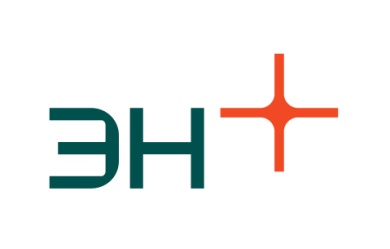 Грантовый конкурс “Города со знаком плюс” 2024 г. Форма заявкиВнимание! Данный шаблон предназначен исключительно для подготовки информации с целью  последующего заполнения заявки на участие в конкурсе на платформе https://enplus-grant.ru/project/. Для подачи заявки необходимо зарегистрироваться на указанной платформе, заполнить соответствующие поля электронной формы и приложить необходимые документы. ОРГАНИЗАЦИЯДАННЫЕ О ЗАЯВИТЕЛЕПоиск организации по ИНН  ИНН организацииПолное наименование организации Сокращенное наименование организацииДата регистрации организацииОГРНОКВЭДФИО руководителя организацииДолжность руководителя организацииТелефонВведите номер телефона организацииE-mailВведите адрес электронной почты организацииАдрес сайта Введите через запятую адрес веб-сайта организации. Адреса страниц в социальных сетях Введите через запятую адреса социальных сетей организации. Юридический адрес Фактический адрес Главный бухгалтерОсновные реализованные проекты за последние 5 летНа платформе необходимо будет прикрепить скан-копии следующих документов в формате PDF (не более 3 Мб каждый):устава (все страницы), за исключением ИП, свидетельства о государственной регистрации юридического лица (форма Р51001 или P51003, или Р57001; для ИП форма Р 61001 или лист записи ЕГРИП), свидетельства о постановке на учет в ИФНС, карточку организации с указанием банковских реквизитов для перечисления грантовых средств, подписанную руководителем организации-заявителя (образец карточки для некоммерческих, коммерческих организаций, государственных и муниципальных организаций представлен в Приложении № 1 Положения о грантовом конкурсе “Города со знаком плюс” 2024г.).НАЧАЛООРГАНИЗАЦИЯТЕРРИТОРИЯ РЕАЛИЗАЦИИ ПРОЕКТАНАПРАВЛЕНИЕПРОЕКТНАЗВАНИЕ ПРОЕКТАПРОДОЛЖИТЕЛЬНОСТЬ ПРОЕКТАКРАТКОЕ ОПИСАНИЕ ПРОЕКТААКТУАЛЬНОСТЬ ПРОЕКТАМАТЕРИАЛЫ, ПОДТВЕРЖДАЮЩИЕ НАЛИЧИЕ ПРОБЛЕМЫ (прикрепляется по желанию заявителя, в формате PDF, размер файла не более 5Мб)ЦЕЛЕВЫЕ ГРУППЫ ПРОЕКТАХАРАКТЕРИСТИКА ЦЕЛЕВОЙ ГРУППЫ ПРОЕКТАЦЕЛЬ ПРОЕКТАЗАДАЧИ ПРОЕКТАМЕХАНИЗМ РЕАЛИЗАЦИИ И КЛЮЧЕВЫЕ МЕРОПРИЯТИЯ ПРОЕКТАИНФОРМАЦИОННОЕ СОПРОВОЖДЕНИЕ ПРОЕКТАРЕСУРСЫ МЕСТНОГО СООБЩЕСТВАПАРТНЕРЫ ПРОЕКТАПИСЬМА ПОДДЕРЖКИ И ПИСЬМА-РАЗРЕШЕНИЯКОЛИЧЕСТВЕННЫЕ РЕЗУЛЬТАТЫКоличественные результаты (индивидуальные показатели):КАЧЕСТВЕННЫЕ РЕЗУЛЬТАТЫСОЦИАЛЬНЫЕ РЕЗУЛЬТАТЫРИСКИ И НЕГАТИВНЫЕ ФАКТОРЫ, СПОСОБНЫЕ ПОВЛИЯТЬ НА ДОСТИЖЕНИЕ ЦЕЛЕЙ И ЗАДАЧ ПРОЕКТА. СПОСОБЫ ИХ ПРЕОДОЛЕНИЯУСТОЙЧИВОЕ РАЗВИТИЕ ПРОЕКТА ВИДЕОВИЗИТКА ПРОЕКТА ДОПОЛНИТЕЛЬНЫЕ МАТЕРИАЛЫКОМАНДАРУКОВОДИТЕЛЬ ПРОЕКТАДОЛЖНОСТЬ РУКОВОДИТЕЛЯ В ОРГАНИЗАЦИИКОНТАКТНЫЙ МОБИЛЬНЫЙ ТЕЛЕФОНКОНТАКТНЫЙ E-MAILПРОЕКТНЫЙ ОПЫТ РУКОВОДИТЕЛЯ ПРОЕКТАПРИМЕЧАНИЯССЫЛКИ НА ПРОФИЛЬ В СОЦИАЛЬНЫХ СЕТЯХРЕКОМЕНДАТЕЛЬНЫЕ ПИСЬМА, ОТЗЫВЫ, ХАРАКТЕРИСТИКИКОМАНДА ПРОЕКТА МЕРОПРИЯТИЯПЛАН МЕРОПРИЯТИЙ ПРОЕКТАВыделите ключевые мероприятия проекта. Ключевое мероприятие проекта - это наиболее яркие, публичные, масштабные и значительные активности проекта.БЮДЖЕТБЮДЖЕТ Сумма запрашиваемых средств не более 5 000 000 рублей. Минимальная сумма гранта - 3 000 000 рублей. Организатор перечисляет финансирование двумя траншами, равными долями от запрашиваемых средств: 50 % грантовых средств переводятся по факту заключения договора о предоставлении гранта на реализацию проекта, остальные 50% поступят после предоставления полугодового финансового и содержательного отчетов.1. Аренда помещений и оборудованияАренда помещений и оборудования для проведения семинаров, мастер-классов, обучения и т.д. Обязательно укажите, в рамках каких мероприятий проекта.2. ОборудованиеУкажите наименование приобретаемого оборудования и специализированного инвентаря. Кратко поясните назначение и необходимость данного оборудования для решения задач проекта. 3. Расходные материалы Материалы с коротким сроком эксплуатации. Примеры расходных материалов: пластилин, карандаши, фломастеры, бумага, глина, кисти, ткань, ленты, чай, печенье, игровой инвентарь, краска для принтера, фартуки и др.4. Услуги сторонних организаций и самозанятых исполнителейУкажите наименование расхода (консультационные, полиграфические услуги – печать грамот, листовок, обучение сотрудников и т.д.) Вам необходимо пояснить назначение данных расходов в контексте решения конкретных задач проекта.5. Транспортные расходыОплата проезда (цель поездки, место назначения, вид транспорта, вид расхода), суточные (цель поездки, назначение), стоимость проживания (цель поездки, назначение).6. Информационная поддержка проектаУкажите расходы на публикации в СМИ, на таргетированную рекламу по продвижению проекта.Общая сумма расходов на информационную поддержку проекта не более 5% от запрашиваемой суммы бюджета проекта.7. Оплата труда штатных работниковУкажите должность штатного сотрудника. Необходимо обосновать потребность и расчет гонорара в комментарии.8. Выплаты физическим лицам за оказание ими услуг (выполнение работ) по гражданско-правовым договорам Укажите функцию в проекте или содержание услуг (работ). Необходимо обосновать потребность и расчет гонорара в комментарии.9. Страховые взносы Укажите вид страховых отдельно штатных сотрудников и специалистов, привлеченных по договорам ГПХ. 10. Административные расходыУкажите расходы на услуги административно-управленческого персонала (бухгалтер, юрист и т.д.), рассчитайте общие административные расходы (услуги банка, электронный документооборот,почтовые услуги, канцтовары).Общая сумма административных расходов не более 5% от запрашиваемой суммы бюджета проекта.11. Прочие расходыУкажите другие расходы, которые не предусмотрены в других статьях бюджета проекта, но важны для реализации проекта.СВОДНАЯ СМЕТА:Для автоматического заполнения данных организации, в поле «Поиск» введите ИНН организации, выберите из предложенных в списке вариантов вашу организациюЗаполняется автоматическиЗаполняется автоматическиЗаполняется автоматическиЗаполняется автоматическиЗаполняется автоматическиЗаполняется автоматическиЗаполняется автоматическиЗаполняется автоматическиЗаполняется автоматическиВведите полный фактический адрес организацииФИО полностью, телефон, е-mailНазвание проекта Объем и источник финансированияСроки реализацииОсновные результатыВыберите из выпадающего окна организацию-заявителя.Кто может принять участие в конкурсе?Некоммерческие организацииГосударственные учреждения, учреждения социальной сферыТоварищества собственников жилья, управляющие компанииСубъекты предпринимательской деятельностиВыберите из предложенных вариантов в соответствии с географией проекта.АнгарскБратскДивногорскИркутскНижний НовгородРеспублика БурятияУсть-ИлимскВыберите направление: “Экология”“Образование”“Досуг”“Общество”Без кавычек, с заглавной буквы.Заполняется автоматическиТекстовая презентация проекта, отражающая основную идею проекта, целевую аудиторию, содержание проекта и наиболее значимые ожидаемые результаты. Текст краткого описания может использоваться в форме публикаций в СМИ и в сети Интернет. Для экспертов, оценивающих заявку, краткое описание должно отвечать на вопрос «Что и для кого заявитель хочет сделать, на что запрашивает грант?».  Не более 1000 символов.В этом разделе вам необходимо кратко описать, что именно побудило вас к выполнению данного проекта, почему этот проект необходим, какую проблему он будет решать. Здесь вы должны обосновать значимость проблемы, подтвердив это цифрами и фактами. Не более 3000 символовВыберите из предложенных целевых групп или укажите свою:Жители/общественность, волонтеры, туристы, социальные предприниматели, предприниматели, лица, участвующие в профилактике и решении проблем окружающей среды, преподавательские, педагогические сообщества, участники социально ориентированных НКО, средства массовой информации, дети и подростки, молодежь и студенты, семьи, многодетные семьи, неполные семьи, родители, воспитывающие несовершеннолетних детей, дети-сироты и дети, оставшиеся без попечения родителей, дети (до 18 лет) с ограниченными возможностями здоровья, взрослые (старше 18 лет) с ограниченными возможностями здоровья, лица с инвалидностью, лица, попавшие в трудную жизненную ситуацию, ветераны, жители старшего возраста.  Не более 500 знаковУкажите, на какие целевые группы направлен проект и на какие потребности и запросы отвечает? Откуда они узнают о проекте? Каковы основные группы по возрастам? Что их объединяет, какие общие характеристики? Не более 1000 знаковОпишите, что является конечной целью проекта, что будет результатом. Не более 600 символовОбозначьте задачи, которые необходимо выполнить для достижения целей проекта, и которые раскрывают или уточняют указанные вами цели. Задачи будут отражены при заполнении блока мероприятий проекта в разделе "План мероприятий  проекта", к каждой задаче Вам будет необходимо подобрать мероприятие или ряд мероприятий, которые будут направлены на решение этой задачи. Важно не путать задачи с мероприятиями проекта.Каждая задача вносится в отдельное поле не более 200 символов. Опишите, как именно вы планируете достигнуть решения указанных задач, какие механизмы будут использоваться. Представьте этапы реализации проекта и ключевые мероприятия. Следует описать, каким образом будут достигнуты поставленные задачи: какие технологии работы, инструменты, методы, форматы вы будете использовать для оказания поддержки целевой группе. Что для этого понадобится? Какие специалисты или организации будут вовлечены в процесс реализации проекта? Все, что отражено в механизме проекта, должно будет найти отражение в плане мероприятий проекта и в бюджете.Не более 3000 символов.   Опишите, какие мероприятия, действия будут предприняты в проекте для того, чтобы, как можно больше людей узнали о нем или были привлечены для его реализации. Не более 1000 символовОпишите имеющиеся на территории реализации проекта ресурсы, которые будут вовлечены в ходе реализации проекта (перечислите и опишите их возможности): школы, ФАПы, библиотеки, учреждения социального обслуживания, бизнес, клубы, ТОСы, неформальные сообщества и объединения граждан, церковь, садовые товарищества, имеющиеся специалисты, волонтерские объединения, неформальные объединения, активисты из местного населения и др.  Опишите, к каким мероприятиям проекта они будут привлечены, форму и степень их участия. Опишите, как вы будете вовлекать, мотивировать местное сообщество, какую пользу они получат от участия в реализации вашего проекта, что они смогут дать целевым группам проекта. Не более 1000 символовУкажите партнеров проекта, ниже прикрепите письма поддержки и письма-разрешения (благоустройство, посадки) Не более 500 символовНеобходимо загрузить сканы документов (писем, разрешений, соглашений и др.), содержащих информацию о роли и конкретных формах участия ключевых партнеров в реализации проекта (из перечисленных выше). Формат файла - pdf, размер - не более 5 Мб.Укажите конкретные, измеримые в числовых значениях результаты, которые планируется достичь за период реализации проекта. Следует выбрать все возможные варианты из списка, имеющие отношение к Вашему проекту.Количество новых видов социальных услугКоличество новых городских общественных пространствКоличество значимых общественных городских событийКоличество новых рабочих местКоличество участников событийКоличество публикаций Впишите самостоятельно те результаты, которые вы не нашли выше. Не более 1000 символов.Следует указать блага или пользу, которую получат благополучатели в результате участия в проекте (приобретенные знания и навыки, изменения в отношении к чему-то и др.). Не более 1000 символов.Укажите, какие положительные изменения, значимые для территории реализации и целевой группы, произойдут в результате проекта? (положительные изменения в социуме, решение конкретных социальных проблем, повышение качества жизни целевой группы и т.п.) Не более 1000 символов.Перечислите негативные факторы, которые способны повлиять на реализацию проекта, и опишите способы их преодоления. Наименование негативного фактораСпособы преодоленияВы можете привести планы по реализации проекта и источники его ресурсного обеспечения после завершения грантового финансирования и указать отложенный социальный эффект. Не более 1000 символов.Здесь можно загрузить ссылку на на видеовизитку проекта в форматах avi, mp4, хронометраж не более 3 минут или презентацию проекта в формате pdf. Материалы прикрепляются по желанию заявителя.Загрузите дополнительные материалы (фотографии, документы, логотип проекта или организации), которые, на ваш взгляд, дадут дополнительную информацию о проекте.  Формат файла - JPEG, максимальный размер 5 Мб Прикрепляются по желанию заявителя.Введите фамилию, имя, отчество (при наличии) руководителя проекта, возрастВведите должность руководителя проектаВведите номер мобильного телефона руководителя проектаВведите адрес электронной почты руководителя проектаУкажите название и краткое описание проекта, сроки реализации, роль в проекте. Не более 1000 символов.Укажите дополнительную информацию о достижениях, добавьте ссылки на публикации и другие материалы, а также укажите любую информацию, которая поможет экспертам конкурса убедиться в наличии опыта, достаточного для того, чтобы успешно справиться с заявленной ролью в команде проектаЗаполняется по желанию заявителя (не более 2500 символов)По желанию заявителя в этом поле можно указать ссылки на профили в социальных сетях (не более 5 ссылок).В этом поле можно загрузить сканы документов (писем, отзывов и др.), подтверждающих имеющийся опыт у руководителя проекта. Формат файла - pdf, размер - не более 5 Мб.Прикрепляются по желанию заявителя.Укажите основной состав команды проекта: ФИО, зона ответственности в проекте, возраст, проектный опытИнформация о каждом сотруднике вносится в отдельное поле, для этого нажмите кнопку “Добавить”.Укажите основной состав команды проекта: ФИО, зона ответственности в проекте, возраст, проектный опытИнформация о каждом сотруднике вносится в отдельное поле, для этого нажмите кнопку “Добавить”.МероприятияЗадачаНачалоОкончаниеОжидаемые результатыНеобходимые  ресурсыКлючевое мероприятиеСтатья расходовЗапрашиваемая сумма,(в рублях)Софинансирование,(в рублях)Всего,(в рублях)КомментарииЗаполняется автоматическиЗаполняется автоматическиИтого:Заполняется автоматическиСтатья расходовЗапрашиваемая сумма,(в рублях)Софинансирование,(в рублях)Всего,(в рублях)КомментарииЗаполняется автоматическиЗаполняется автоматическиИтого:Заполняется автоматическиСтатья расходовЗапрашиваемая сумма,(в рублях)Софинансирование,(в рублях)Всего,(в рублях)КомментарииЗаполняется автоматическиИтого:Заполняется автоматическиСтатья расходовЗапрашиваемая сумма,(в рублях)Софинансирование,(в рублях)Всего,(в рублях)КомментарииЗаполняется автоматическиИтого:Заполняется автоматическиСтатья расходовЗапрашиваемая сумма,(в рублях)Софинансирование,(в рублях)Всего,(в рублях)КомментарииЗаполняется автоматическиИтого:Заполняется автоматическиСтатья расходовЗапрашиваемая сумма,(в рублях)Софинансирование,(в рублях)Всего,(в рублях)КомментарииЗаполняется автоматическиИтого:Заполняется автоматическиСтатья расходовЗапрашиваемая сумма,(в рублях)Софинансирование,(в рублях)Всего,(в рублях)КомментарииЗаполняется автоматическиИтого:Заполняется автоматическиСтатья расходовЗапрашиваемая сумма,(в рублях)Софинансирование,(в рублях)Всего,(в рублях)КомментарииЗаполняется автоматическиИтого:Заполняется автоматическиСтатья расходовЗапрашиваемая сумма,(в рублях)Софинансирование,(в рублях)Всего,(в рублях)КомментарииЗаполняется автоматическиИтого:Заполняется автоматическиСтатья расходовЗапрашиваемая сумма,(в рублях)Софинансирование,(в рублях)Всего,(в рублях)КомментарииЗаполняется автоматическиИтого:Заполняется автоматическиСтатья расходовЗапрашиваемая сумма,(в рублях)Софинансирование,(в рублях)Всего,(в рублях)КомментарииЗаполняется автоматическиИтого:Заполняется автоматическиЗапрашиваемая сумма,(в рублях)Софинансирование,(в рублях)Всего,(в рублях)Аренда помещений и оборудованияЗаполняется автоматическиЗаполняется автоматическиЗаполняется автоматическиОборудованиеЗаполняется автоматическиЗаполняется автоматическиЗаполняется автоматическиРасходные материалыЗаполняется автоматическиЗаполняется автоматическиЗаполняется автоматическиУслуги сторонних организаций  и самозанятых исполнителейЗаполняется автоматическиЗаполняется автоматическиЗаполняется автоматическиТранспортные расходыЗаполняется автоматическиЗаполняется автоматическиЗаполняется автоматическиИнформационная поддержка проектаЗаполняется автоматическиЗаполняется автоматическиЗаполняется автоматическиОплата труда штатных работниковЗаполняется автоматическиЗаполняется автоматическиЗаполняется автоматическиВыплаты физическим лицам за оказание ими услуг (выполнение работ) по гражданско-правовым договорам Заполняется автоматическиЗаполняется автоматическиЗаполняется автоматическиСтраховые взносыЗаполняется автоматическиЗаполняется автоматическиЗаполняется автоматическиАдминистративные расходыЗаполняется автоматическиЗаполняется автоматическиЗаполняется автоматическиДругие расходыЗаполняется автоматическиЗаполняется автоматическиЗаполняется автоматическиИтого:Заполняется автоматическиЗаполняется автоматическиЗаполняется автоматически